Science 1.9 AS 90948 Demonstrate understanding of biological ideas relating to genetic variation 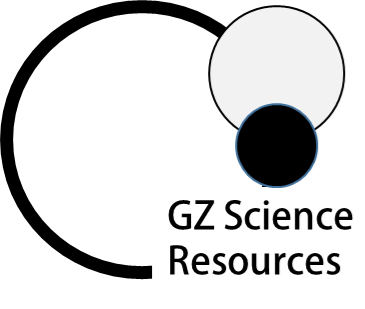 Writing Excellence answers to Inheritance predictions questionsInheritance predictions QUESTIONInheritance predictions QUESTIONQuestion:  Huntington’s disease is a genetic disorder in humans. It is caused 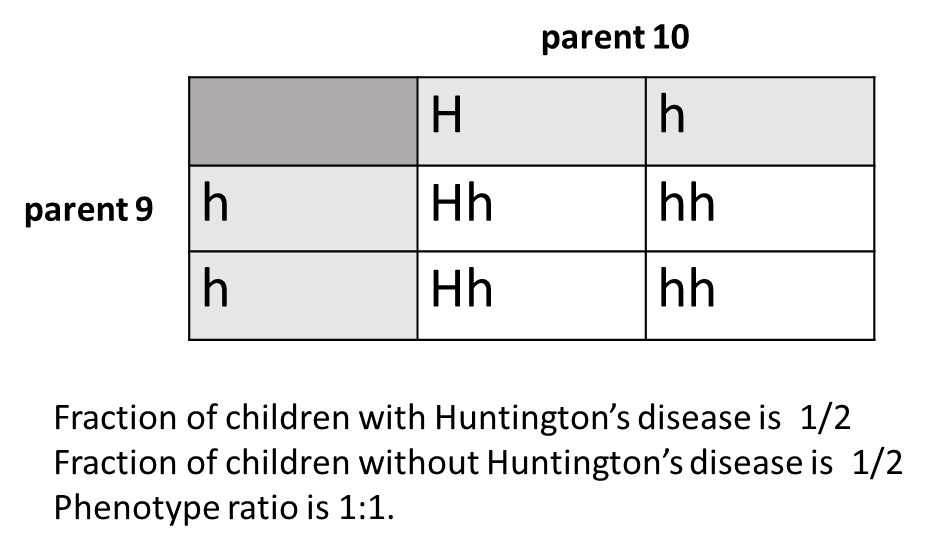 by a dominant allele (H). The normal allele is recessive (h). In the pedigree chart the phenotype ratio of Huntington’s disease in the children of parents 9 and 10 is not the same as the predicted ratio in the Punnett squareGive reasons why the predicted ratio in the Punnett square and the observed ratio in the children may NOT be the same.Question:  Huntington’s disease is a genetic disorder in humans. It is caused by a dominant allele (H). The normal allele is recessive (h). In the pedigree chart the phenotype ratio of Huntington’s disease in the children of parents 9 and 10 is not the same as the predicted ratio in the Punnett squareGive reasons why the predicted ratio in the Punnett square and the observed ratio in the children may NOT be the same.ANSWERANSWER1. describe the purpose of Punnett squares2. describe the purpose of a pedigree chart.3. explain fertilisation as a random event4. link phenotype of offspring to allele they have inherited (use example from question)5. give phenotypes of offspring in pedigree chart and number of each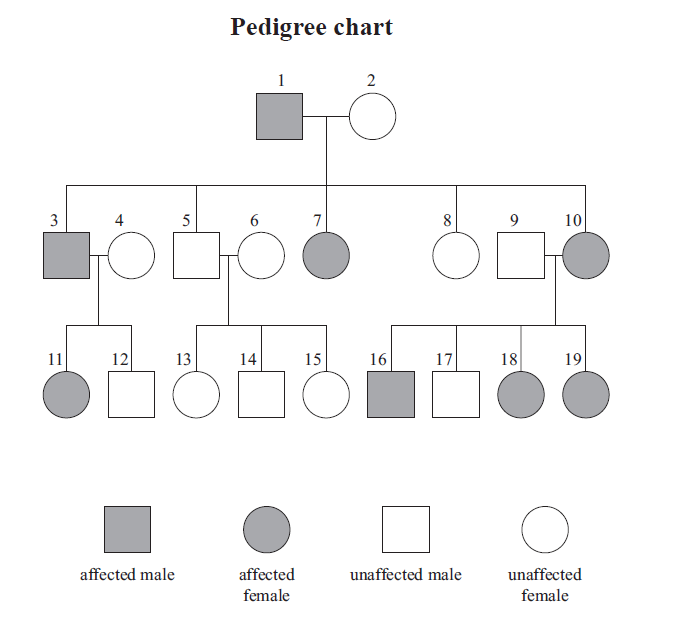 6.  compare to phenotypes predicted in Punnett square and number of each